Kokneses sporta centra atklāto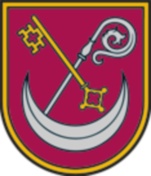 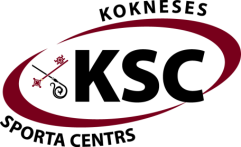 VIEGLATLĒTIKAS sacensībuNOLIKUMSMĒRĶI UN UZDEVUMIPopularizēt vieglatlētiku novada un tuvāko novada iedzīvotāju vidū.Veicināt novada pagastu savstarpējo sadarbību sporta jomā.Veicināt veselīgu dzīvesveiduIepazīstināt ar vieglatlētikas sacensībām iesācējus un amatierus.Noskaidrot sacensību uzvarētājusSACENSĪBU VIETA UN LAIKS Sacensības notiek Kokneses sporta centra stadionā 2018.gada 7.septembrī plkst. 15:00. DALĪBNIEKISacensībās var piedalīties jebkurš sportot gribētājs. Sacensības notiek pavisam 8 vecuma grupās – 2007.g.dz. un jaunāki zēni un meitenes, 2005. – 2006.g.dz. zēni un meitenes,2003. – 2004.g.dz zēni un meitenes, 2002.g.dz. un vecāki vīrieši un sievietes. PIETEIKŠANĀS UN FINANSIĀLIE NOTEIKUMIDalībnieki var pieteikties sacensībām iepriekš vai arī sacensību dienā līdz plkst. 14:30. Iepriekšēja pieteikšanās pa telefonu 29360940 vai sportacentrs@koknese.lv. Dalības maksa 1.50 EUR no dalībnieka. No dalības maksas atbrīvoti Kokneses novada sportisti.SACENSĪBU DISCIPLĪNAS UN UZVARĒTĀJU NOTEIKŠANASacensības norisināsies šādās disciplīnās (projekts):U-12 un jaunāki (2007.g. un jaunāki): 60m, 400m, tālums, bumbiņaU-14 (2005. – 2006.dz.g): 60m, 60 m/b, tālums, augstums, šķēps (400g), disks 1kg, 600mU-16 (2003. – 2004 dz.g.): 100m, tālums, disks (1kg), augstumsU-18 un vecāki (2002.g un vecāki): 100m, tālums, trīssolis, augstums, šķēps (700g)Katrs sacensību dalībnieks var piedalīties neierobežoti daudz disciplīnās. Katrs dalībnieks var startēt tikai vienā vecuma grupā. Disciplīnu sastāvs katrai grupai var tikt papildināts, atkarībā no pieprasījuma. Galīgais disciplīnu sastāvs pa vecuma grupām tiks paziņots līdz 4.septembrim. Jautājumu gadījumā zvanīt 29360940 vai rakstīt uz sportacentrs@koknese.lvAPBALVOŠANASacensību uzvarētājus apbalvo ar medaļām un diplomiem. Apbalvo pirmās trīs vietas katrā disciplīnā.SACENSĪBU VADĪBASacensības organizē Kokneses sporta centrs.TIESNEŠISacensības tiesā organizatoru nozīmēti tiesneši, spēles protokolē organizatoru nozīmēti sekretāri.CITI NOTEIKUMISacensību organizatori un tiesneši garantē godīgu un precīzu sacensību izvešanas kārtību un to prasīs arī no sacensību dalībniekiem. Katrs dalībnieks atbild par savu atbilstību sacensību nolikumam. Dalībnieks ar savu parakstu pieteikumā apliecina veselības stāvokļa atbilstību izvēlētajai slodzei.